Приложение №1Договор поставки газа на 2023-2027 гг.  базовых объемов газа (ценообразование в соответствии с Постановлением Правительства РФ от 28.05.2007г. №333) с ООО «Газпром межрегионгаз Нальчик»Договор поставки газа № «НомерДоговора»г. Нальчик									                    «ДатаЗакПР»ООО «Газпром межрегионгаз Нальчик», именуемое в дальнейшем «Поставщик», в лице генерального директора «ДиректорРод», действующего на основании Устава, с одной стороны, и «Покупатель», именуемое в дальнейшем «Покупатель», «ДолжностьРод» с другой стороны,именуемые в дальнейшем - Стороны, заключили настоящий Договор (далее по тексту – Договор/настоящий Договор) о следующем:Термины и определения1.1. Термины и определения в Договоре принимаются согласно Федеральному закону от 31.03.1999 № 69-ФЗ «О газоснабжении в Российской Федерации», Правилам учета газа, утвержденным приказом Минэнерго России от 30.12.2013 № 961, Правилам поставки газа в Российской Федерации, утвержденным постановлением Правительства РФ от 05.02.1998 № 162 (далее – Правила поставки газа), Постановление Правительства РФ от 25.11.2016г. №1245 «О порядке ограничения подачи (поставки) и отбора газа, об изменении и признании утратившими силу некоторых актов Правительства Российской Федерации», «Основным положениям формирования и государственного регулирования цен на газ, тарифов на услуги по его транспортировке и платы за технологическое присоединение газоиспользующего оборудования к газораспределительным сетям на территории Российской Федерации», утвержденным Постановлением Правительства Российской Федерации от 29.12.2000 № 1021 и иным нормативным правовым актам в сфере газоснабжения.2. Предмет Договора2.1. Поставщик обязуется поставлять с «ДатаНачала»г. по «ДатаКонца»г., а Покупатель получать (выбирать) и оплачивать газ горючий природный и/или газ горючий природный сухой отбензиненный (далее по тексту именуемый – Газ). Газ, поставляемый по настоящему Договору, может быть газом, добытым ПАО «Газпром» и его аффилированными лицами (далее – газ ПАО «Газпром») и (или) газом, добытым организациями, не являющимися аффилированными лицами ПАО «Газпром» и (или) организаций – собственников региональных систем газоснабжения либо созданными во исполнение Указа Президента Российской Федерации от 17 ноября 1992 г. № 1403 (кроме организаций, являющихся собственниками региональных систем газоснабжения), (далее – газ независимых организаций).Покупатель подтверждает, что поставка газа осуществляется на сертифицированное газоиспользующее оборудование, принадлежащее ему на законном основании, которое подключено в соответствии с техническими условиями на присоединение к газораспределительной системе и техническими условиями по эффективному использованию газа и соответствует проекту газоснабжения, а также то, что все требования нормативно-технической документации для получения газа им выполнены и соблюдены.Годовой объем поставки газа в 2023-2027 г. составляет «ГодовойОбъем» тыс.куб.м.2.2. Поставка производится в следующих объемах: (тыс.куб.м.):Таблица № 1Договорной объем поставки газа в 2023 году составляет (тыс.куб.м.):Договорной объем поставки газа в 2024 году составляет (тыс.куб.м.):Договорной объем поставки газа в 2025 году составляет (тыс.куб.м.):Договорной объем поставки газа в 2026 году составляет (тыс.куб.м.):Договорной объем поставки газа в 2027 году составляет (тыс.куб.м.):2.3. Суточный договорной объем (суточная норма) газа рассчитывается путем деления месячного договорного объема газа, указанного в п. 2.2. настоящего Договора по каждой точке подключения на количество дней в соответствующем месяце поставки газа (среднесуточная норма поставки газа) или устанавливается диспетчерским графиком или соглашением Сторон (п. 3.1 Договора).Суточный объем газа не должен превышать объем, рассчитанный с учетом максимальной нагрузки (часовой расход газа) газоиспользующего оборудования, а также максимального часового расхода газа (мощности) отдельно по каждой точке подключения, размер которых определены техническими условиями на присоединение к газораспределительной системе.2.4. Точками подключения, указанными в Таблице № 2 п. 2.4. настоящего Договора является граница раздела газораспределительных сетей газораспределительной организации АО ''Газпром Газораспределение Нальчик'' (далее по тексту - «ГРО») с сетями (газопроводами) Покупателя.Классификация точек подключения Покупателя по группам конечных потребителей производится в соответствии с приказами ФСТ России от 15.12.2009 № 411-э/7 «Об утверждении Методических указаний по регулированию тарифов на услуги по транспортировке газа по газораспределительным сетям» и от 15.12.2009 № 412-э/8 «Об утверждении Методических указаний по регулированию размера платы за снабженческо-сбытовые услуги, оказываемые конечным потребителям поставщиками газа».Таблица № 22.5. Право собственности у Покупателя газа по настоящему Договору возникает в момент его передачи в местах, указанных в п. 2.4. настоящего Договора.2.6. Договор транспортировки газа с ГРО от границы газотранспортной системы (далее по тексту – ГТС) с распределительными сетями ГРО до места передачи газа, указанного в п. 2.4. настоящего Договора заключает Поставщик.2.7. По Договору месяцем поставки газа, периодом поставки газа, отчетным и платежным периодами является календарный месяц.По Договору сутками поставки газа является период времени с 10-00, время московское, текущих суток до   10-00, время московское, следующих суток.2.8. Изменение месячных объемов газа, поставляемых по настоящему Договору, оформляется Дополнительными соглашениями к настоящему Договору, за исключением случаев, предусмотренных настоящим Договором и/или законодательством РФ. Заявка на изменение объемов может быть представлена Покупателем не более 1 раза в месяц не позднее 15 числа месяца, предшествующего месяцу поставки газа:- на уменьшение объемов;- на увеличение объемов;- на перераспределение договорных месячных объемов поставки газа на отдельные объекты Покупателя, указанные в п. 2.4. настоящего Договора. Увеличение или уменьшение объемов поставки на отдельные объекты Покупателя производятся за счет уменьшения или увеличения соответственно, объемов поставки на другие объекты Покупателя, указанные в п. 2.4. Договора.Дополнительные объемы газа, превышающие договорные объемы 2007 года (без учета дополнительных объемов газа, предусмотренных дополнительными соглашениями), поставляются Поставщиком по отдельному договору, заключаемому Сторонами по ценам, в отношении которых применяются принципы регулирования, предусмотренные п. 15.1-15.3 «Основных положений формирования и государственного регулирования цен на газ, тарифов на услуги по его транспортировке и платы за технологическое присоединение газоиспользующего оборудования к газораспределительным сетям на территории Российской Федерации», утвержденных Постановлением Правительства Российской Федерации от 29.12.2000 № 1021.Перераспределение и увеличение объемов возможно при отсутствии задолженности за поставляемый газ и при наличии совокупности следующих условий:а) ресурсов газа у Поставщика;б) технологических возможностей системы газоснабжения;в) наличие у Поставщика всех надлежаще оформленных актов приёма- передачи газа с приложениями, актов сверки расчетов с приложениями.При подаче заявки на изменение объемов Покупатель указывает номер и дату действующего Договора.Заявка на изменение месячных объемов предоставляется Покупателем с указанием каждой конкретной точки подключения, по которой корректируется месячный объем.2.9. Заявки на изменение договорных объемов газа, направленные Покупателем с нарушением сроков, установленных п. 2.8. настоящего Договора, Поставщик вправе оставить без рассмотрения.2.10. В случае поставки Покупателю газа горючего природного сухого отбензиненного, фактические объемы его поставки Стороны отражают отдельной строкой в актах поданного-принятого газа.2.11. Стороны договорились, что в случае заключения договора (дополнительного соглашения), вследствие которого годовой плановый договорной объем поставки газа по точке подключения выходит за пределы объемной группы, к которой первоначально была отнесена указанная точка подключения, корректировка отнесения каждой  точки подключения Покупателя к объемной группе в целях определения размера платы за снабженческо-сбытовые услуги (ПССУ), тарифа ГРО (ТТГ) и специальной надбавки к тарифу на транспортировку газа по сетям ГРО (СНТ), не производится. Перевод каждой точки подключения Покупателя в другую объемную группу ПССУ, ТТГ, СНТ осуществляется исходя из фактического объема потребления газа.3. Режим и порядок поставки газа.3.1. Поставщик поставляет, а Покупатель выбирает в любые сутки поставки по каждой точке подключения, указанной в п. 2.4. настоящего Договора, газ в объеме от минимального суточного объема, который составляет восемьдесят процентов (80 %) от соответствующего суточного договорного объема, до максимального суточного объема, который составляет сто десять процентов (110 %) от соответствующего суточного договорного объема.Объем газа, выбранный Покупателем в сутки поставки, не должен превышать максимальный суточный объем.Объем газа, выбранный Покупателем в течение месяца поставки, не может превышать месячный договорной объем газа. Предоставленное Покупателю право выбирать в сутки поставки как максимальный, так и минимальный суточный объем газа направлено на недопущение им нарушения договорных обязательств по выборке месячного договорного объема газа. Неравномерность поставки газа по месяцам допускается только в соответствии с условиями пункта 14 Правил поставки газа.В случае необходимости поставка газа осуществляется по согласованным между Сторонами диспетчерским графикам.Невыбранные объемы газа в последующие периоды поставке не подлежат.3.2. Изменение месячного договорного объема поставки газа на будущий период в течение срока действия настоящего Договора производится по соглашению Сторон.3.3. В случае если по прогнозам Покупателя газопотребления в месяце, следующем за текущим, будет меньше, чем установлено Договором, Покупатель обязан до 15 числа месяца, предшествующего месяцу поставки газа представить Поставщику заявку на уменьшение договорных месячных объемов поставки газа. Поставщик в течении 3 (трех) рабочих дней рассматривает эту заявку и Стороны оформляют дополнительное соглашение к Договору.3.4. По соглашению Сторон договорные месячные объемы поставки газа по каждой точке подключения, указанной в п. 2.4. настоящего Договора, могут быть увеличены или уменьшены за счет уменьшения или увеличения, соответственно, объемов поставки на другие точки подключения Покупателя, указанные в п. 2.4. Договора. Указанные в настоящем пункте Договора изменения производятся на основании заявок Покупателя, представленных Поставщику не позднее 15 числа месяца, предшествующего месяцу поставки газа.3.5. Покупатель, допустив перерасход газа, обязан оплатить Поставщику оптовую стоимость объема газа, отобранного им сверх максимального суточного договорного объема, установленного Договором и стоимость услуг по его транспортировке за каждые сутки, в которых произошел перерасход, с применением повышающих коэффициентов: в период с 15 апреля по 15 сентября – 1,1;в период с 16 сентября по 14 апреля – 1,5.В случае внесения изменений в п. 17 Правил поставки газа в части изменения размера повышающих коэффициентов за перерасход газа, определенных п. 3.5. Договора, в период действия настоящего Договора не требует внесения изменений в Договор, а измененные коэффициенты вводятся в действие со дня их установления в порядке, установленном действующим законодательством РФ.  3.6. При перерасходе газа свыше максимального суточного объема Покупателем Поставщик вправе проводить принудительное ограничение поставки до объема потребления, обеспечивающего по итогам месяца соответствие поставки газа месячным договорным объемам, по истечении 24 часов с момента предупреждения об этом Покупателя и органов исполнительной власти субъектов Российской Федерации.3.7. Сторонами заблаговременно согласовывается проведение планово-предупредительных и внеплановых работ, связанных с частичным или полным прекращением подачи газа. Уведомление о сокращении или полном прекращении поставки/отбора газа одна из Сторон направляет другой Стороне в следующие сроки: -	в случае планово-предупредительных работ – за 30 дней до их начала;-	в случае внеплановых работ – за 3 дня до их начала;-	в случае аварийных работ – немедленно.В случае согласования Сторонами планово-предупредительных, внеплановых и аварийных работ, связанных с частичным или полным прекращением подачи/отбора газа, сокращаются договорные объемы поставки газа на соответствующий период и в соответствующих объемах на основании письменного уведомления Сторон, без составления дополнительного соглашения к Договору.  3.8. Поставщик имеет право: -ограничить поставку газа в случае полного или частичного неисполнения, или ненадлежащего исполнения обязательств по оплате поставляемого газа и (или) услуг по транспортировке в установленный срок, допущенное потребителем более 2 раз в течение 12 месяцев.- Полностью прекратить поставку газа в случае полного или частичного неисполнения, или ненадлежащего исполнения обязательств по оплате поставляемого газа и (или) услуг по транспортировке в установленный срок, допущенное потребителем более 3 раз в течение 12 месяцев.Под неисполнением или ненадлежащим исполнением обязательств по оплате поставляемого газа Стороны понимают полное или частичное отсутствие оплаты за газ в сроки, указанные в п. 5.5. настоящего договора. Решение об ограничении или прекращении поставки газа принимается Поставщиком в одностороннем порядке в соответствии с действующим законодательством Российской Федерации и действует до устранения обстоятельств, явившихся основанием для его принятия.	Ограничение (прекращение) поставки газа производится по указанию Поставщика Покупателем самостоятельно, а в противном случае – принудительно ГРО и/или Трансгазом, с возмещением расходов, связанных с принудительным ограничением или прекращением поставки газа, а также ее возобновлением за счет Покупателя. Возмещение Покупателем расходов, связанных с принудительным ограничением или прекращением поставки газа, а также ее возобновлением, производится до возобновления поставки газа. Поставка газа возобновляется при условии полного погашения задолженности и выполнении всех условий настоящего Договора, касающихся расчетов, а также иных законных требований Поставщика. После возобновления подачи газа Поставщик не обязан поставлять Покупателю недопоставленный в результате введения или прекращения подачи объем газа.	В случае ограничения/прекращения поставки газа ответственность за безопасную эксплуатацию и сохранность находящихся в его ведении газораспределительных сетей, оборудования и иного имущества несет Покупатель.	3.9. Оперативные распоряжения ЦПДД ПАО «Газпром» о режиме поставки, транспортировки и отбора газа являются обязательными для выполнения Сторонами.  Введение ограничения (прекращения) поставки газа, в том числе по распоряжению ЦПДД ПАО «Газпром», влечет изменение объема поставки или выборки газа Покупателем, суточный договорный и месячный договорный объем поставки газа изменяются на соответствующую величину. Измененные суточные нормы Поставщик письменно доводит до Покупателя не позднее суток до их изменения по факсимильной связи.3.10. Покупатель, которому предписано наличие резервного топливного хозяйства обязуется обеспечить наличие и готовность к работе резервных топливных хозяйств, а также переход на резервные виды топлива, альтернативные природному газу. При этом Покупатель представляет Поставщику информацию о наличии резервного топлива еженедельно по средам в период с января по апрель и с октября по декабрь.В случае не обеспечения Покупателем готовности к работе резервных топливных хозяйств, все возможные убытки, связанные с ограничением (прекращения) поставки газа Поставщиком относятся на счет Покупателя, и не подлежат возмещению в регрессном порядке.При невыполнении Покупателем требования Поставщика о переводе на резервные виды топлива (п. 3.12. настоящего Договора) Поставщик либо ГРО и/или Трансгаз (по указанию Поставщика) имеют право проводить принудительное ограничение поставки газа до установленных в указанных в п. 3.12. настоящего Договора графиках суточных норм, или отключает Покупателя в соответствии со сроками, указанными в уведомлении, направляемом Поставщиком Покупателю в соответствии с законодательством.3.11. В срок до 15 июня Покупатель предоставляет Поставщику акт проверки готовности газопотребляющего оборудования к работе на резервном топливе и броню газопотребления.3.12. Покупатель обязан обеспечить по распоряжению Поставщика (на основании соответствующего распоряжения ЦПДД ПАО «Газпром») перевод газопотребляющих установок на резервные виды топлива, в соответствии с утвержденными в Администрации субъекта РФ графиками (График №1 - «График перевода потребителей на резервные виды топлива при похолоданиях» и График №2 - «График ограничения снабжения газом покупателей и очередности их отключения»). Указанные графики доводятся до Покупателя и ГРО Поставщиком.В период действия Графиков № 1 и № 2 Покупатель обязан отбирать газ равномерно по суткам в соответствии с нормами установленными Графиками. 3.13. По представлению органов контроля за безопасностью использования газа в качестве топлива поставка газа немедленно прекращается без предварительного предупреждения в случаях неудовлетворительного состояния газоиспользующих установок Покупателя, создающих аварийную ситуацию и угрозу для жизни обслуживающего персонала, и населения.3.14. В случае аварии или инцидента на опасном производственном объекте, а также в случае обнаружения вновь открывшихся обстоятельств, влияющих на промышленную безопасность в соответствии с требованиями ст. 9 Федерального закона «О промышленной безопасности опасных производственных объектов» (№ 116-ФЗ от 21.07.1997), поставка газа незамедлительно прекращается без предварительного предупреждения газораспределительной (газотранспортной) организацией самостоятельно или по решению суда.4. Учет газа4.1. Количество поставляемого газа (объем) определяется по средствам измерений и (или) технических систем, устройств с измерительными функциями, применяемых для учета газа в сферах государственного регулирования (далее - «узел учета газа») Поставщика, установленного у Покупателя, в случае их исправности и соответствии требованиям действующих нормативных документов. При неисправности или отсутствии узлов учета газа Поставщика, а также при несоответствии их требованиям действующих нормативных документов объем газа определяется по средствам измерений Покупателя.При выявлении факта несанкционированного подключения или вмешательства в конструкцию средств измерений узлов учета газа, при отсутствии либо неисправности средств измерений, по которым производится определение количества газа, а также отсутствии действующего поверительного клейма, отсутствии или нарушении пломб, установленных заводом-изготовителем и (или) госповерителем, отсутствии или нарушении пломб, установленных Поставщиком на узлах учета газа или задвижках байпасов узлов учета газа, на вводных задвижках, несоответствии узла учета газа требованиям действующих нормативно-технических документов, непредставлении Покупателем данных о расходе газа за отчетный период (показания счетчиков, и распечаток архивов электронного корректора и т.д.), а также при не допуске  представителей Поставщика к газопотребляющему оборудованию и к узлу учёта газа, количество поставляемого газа определяется по проектной мощности неопломбированных газопотребляющих установок исходя из времени, в течение которого подавался газ в период отсутствия либо неисправности средств измерений, либо иными методами. При определении объёма потреблённого газа иным методом по соглашению сторон заключается дополнительное соглашение к Договору.Под неисправностью узла учета газа, Стороны понимают такое состояние, при котором средства измерения и технические устройства, входящие в состав узла учета газа, не соответствуют хотя бы одному из требований нормативно-технической документации, включая требование о наличии действующего поверительного клейма, требованиям указанным  в руководствах по эксплуатации средств измерений и технических устройств, входящих в состав узла учета газа.Покупатель обеспечивает сохранность установленных на узле учета газа пломб госповерителя и Поставщика.4.2. Период времени, в течение которого расход газа определяется по проектной мощности неопломбированных газопотребляющих установок Покупателя в соответствии с п. 4.1. настоящего Договора, исходя из 24 часов их работы в сутки, начинается:- в случае отсутствия у Покупателя узла учета газа - с момента начала работы неопломбированных газопотребляющих установок, а при невозможности определения времени начала работы оборудования, с момента последней проверки, либо с начала отчетного периода;- в случае несоответствия узла учета газа Покупателя действующим нормативным документам (ГОСТ 8.586.1-5-2005, ГОСТ 8.740-2011и др.) - c даты начала текущего расчетного периода;- в случае наличия неповеренного средства измерения узла учета газа Поставщик имеет право произвести расчет объема газа с момента окончания срока поверки средства измерения, входящего в состав узла учета.- в случае неисправности любого из средств измерений, входящего в состав узла учета газа и запорной арматуры, применяемой в составе байпасов (задвижек, кранов, фланцевых и резьбовых соединений и т.п.), отсутствия или нарушения пломб Поставщика, завода-изготовителя или госповерителя, - с момента неисправности средства измерения, а при невозможности определения времени неисправности - с даты начала текущего расчетного периода;- в случае не допуска представителей Поставщика к проверке газопотребляющего оборудования и узла учета газа с начала отчетного периода до момента допуска представителей Поставщика к узлу учета газа.4.3. Определение количества газа (объема) производится по средствам измерений, указанным в техническом соглашении, подписанном Сторонами (Приложение № 4), в соответствии с требованиями «Правил учета газа», «Правил поставки газа в Российской Федерации», ГОСТ Р 8.740-2011,  ГОСТ Р 8.611-2013, ФР 1.29.2007.03880, ГОСТ, ГОСТ 8.586.1-5 2005, ГОСТ Р 8.899-2015 во взаимосвязи с ГОСТ 30319.1-3-2015, с учётом ГОСТ 8.741-2011, ГОСТ 31369-2008 (ИСО 6976:1995), ГОСТ 31370-2008 (ИСО 10715:1997), ГОСТ Р 8.995-2020, Приказа Министерства энергетики РФ от 30.12.2020 №1227 «Методика расчета ущерба, причиненного в результате хищения, совершенного из газопровода» и иными нормативными документами, вступившими в силу, в течение действия настоящего Договора.Измерение расхода и объема потребляемого газа должно производиться только по методикам выполнения измерений, аттестованным в установленном порядке.4.4. За единицу объема принимается 1 куб.м. газа при стандартных условиях: температура 20 0С (293,15 К), давление 101,325 кПа (760 мм.рт.ст.), влажность 0% в соответствии с ГОСТ 2939 «ГСИ. Газы. Условия для определения объема».4.5. Если на узле учета газа Покупателя не измеряется атмосферное или абсолютное давление, при приведении объема газа к стандартным условиям величина атмосферного давления принимается равной 101,325 кПа (760 мм.рт.ст.).4.6. При наличии на балансе у Покупателя подводящих газопроводов и технологического оборудования до узла учета газа, Поставщик включает в общий объем газа, переданного Покупателю, объем газа на технологические потери, технологические нужды и аварийные потери определяемый расчетным путем по "Методике определения расходов газа на технологические нужды предприятий газового хозяйства и потерь в системах распределения газа" РД 153-39.4-079-01, утвержденной Приказом Минэнерго РФ от 01.08.2001г. №231.4.7 Для узлов учета газа, в состав которых входит турбинный или ротационный счетчик, к определению количества газа применяются следующее соглашение:если на узле учета газа или на фильтре перед ним отсутствует или неисправен прибор для измерения перепада давления (в том числе по причине истечения межповерочного интервала), к объемам газа, определенным по показаниям данного узла учета, применяется повышающий коэффициент, учитывающий возникающую погрешность измерения, равный 1,05. если узел учета, оборудованный корректором (вычислителем) объема газа, в котором отсутствует или неверно настроена функция «минимального подстановочного расхода», фиксирует период работы узла учета газа с расходом газа ниже минимального предела измерения первичного преобразователя, определенного  паспортными данными счетчика (далее – минимальный паспортный расход счетчика), либо  в составе газопотребляющих установок  имеется оборудование, при работе которого возможен расход ниже минимального паспортного расхода счетчика, то количество газа за данный период определяется исходя из минимального паспортного расхода счетчика, приведенного к  стандартным условиям.4.8. Для узлов учета газа, в состав которых входит вихревой, струйный, ультразвуковой, термоанемометрический расходомер или расходомер на базе сужающего устройства применяется следующее соглашение: если узел учета газа фиксирует период работы с расходом газа ниже минимального паспортного расхода либо в составе газопотребляющих установок имеется оборудование, при работе которого возможен расход ниже минимального паспортного расхода счетчика, то количество газа за данный период определяется исходя из минимального паспортного расхода узла учета, приведенного к стандартным условиям. 4.9. Для узлов учета газа, в состав которых входит диафрагменный (мембранный) счетчик, применяется следующее соглашение:при использовании Покупателем диафрагменных (мембранных) счетчиков газа без автоматической (механической) коррекции объема газа по давлению и температуре количество газа определяется по показаниям счетчика газа с применением расчетного коэффициента приведения к стандартным условиям;4.10. Учет газа должен осуществляться по единому расчетному узлу учета газа. Как исключение, по согласованию с Поставщиком, допускается осуществление учета расхода газа по двум расчетным узлам учета, в случае значительной удаленности газоиспользующих установок потребителей газа друг от друга.4.11. Запорная арматура на обводном газопроводе (байпасе) узла учета газа должна находиться в закрытом состоянии с обязательной установкой заглушки. На запорной арматуре с заглушкой устанавливается пломба Поставщика и оформляется двухсторонний Акт установленного образца, где представитель Покупателя расписывается об ответственности за сохранность установленной пломбы.При непрерывном процессе производства необходимо устанавливать на байпасе два отключающих устройства, с установкой средства измерения давления и продувочного газопровода (свечи) между ними, для проверки герметичности затвора запорной арматуры байпаса.Поставщик в целях ликвидации возможности самовольного подключения к системе газораспределения без разрешения Поставщика, вправе установить на подводящем газопроводе заглушку либо вырезать часть трубопровода. После устранения обстоятельств, явившихся основанием для отключения Покупателя, восстановление трубопроводов производится за счет Покупателя.Покупатель не имеет права без официального разрешения Поставщика вводить в эксплуатацию дополнительное газоиспользующее оборудование, в том числе и бытовые приборы, не предусмотренные проектом.Поставка газа осуществляется только на оборудование, указанное в техническом соглашении (Приложение № 4) по точкам подключения. Любые изменения, вносимые в состав газопотребляющего оборудования, в том числе и бытовые приборы и/или в состав узла учета газа производятся только на основании проекта (внесения изменения в проект) и последующего согласования (пересогласования) с Поставщиком газа.4.12. Ответственность за надлежащее техническое состояние, своевременную поверку средств измерений, входящих в состав узла учета газа, за достоверность результатов измерений и расчетов несет владелец узла учета газа. Если проектом предусмотрена установка на узле учета газа устройства дистанционной передачи архивных данных, Покупатель обязан обеспечить его бесперебойную работу и ежесуточную передачу данных.Узел учета считается принятым в эксплуатацию после оформления акта приемки узла учета газа в эксплуатацию, с соответствующим заключением. Владелец узла учета газа обязан представлять Поставщику копии паспортов, оригиналы свидетельств на средства измерений и узел учета газа с отметкой о поверке, проектную документацию, паспорта с разрешающей документацией «Ростехнадзора» на газопотребляющее оборудование, акт проверки МВИ. Вызов представителя Поставщика, для приемки узла учета газа в эксплуатацию осуществляется по письменной заявке Покупателя, за семь рабочих дней, предшествующих дню проведения работ.Покупатель обязан в любое время предоставлять представителям Поставщика, в присутствии уполномоченных или назначенных приказом ответственных лиц Покупателя, возможность проверки правильности работы средств измерения расхода и количества газа, ведение необходимой документации, осмотр газопотребляющего оборудования и документации на него.При проведении проверки узла учета газа, Поставщик вправе провести калибровку средств измерений из состава узла учета газа Покупателя, посредством эталонных средств измерений, в случае выявления неисправных средств измерений, владелец узла учета газа обязан обеспечить ремонт (замену) и внеочередную поверку указанных средств измерений за счет собственных средств. В период, устранения неисправности средств измерений узла учета, определение количества поставляемого газа осуществляется в соответствии с п. 4.1. настоящего Договора. В случае несогласия одной из Сторон по оценке состояния средства измерения, указанное средство измерения комиссионно изымается из эксплуатации, для чего упаковывается, пломбируется и передаётся владельцу с целью дальнейшего направления на метрологическую экспертизу, о чем составляется акт.Расходы по проведению экспертизы, несёт Сторона, признанная неправой.4.13. Качество поставляемого газа должно соответствовать ГОСТ 5542-2014 «Газы горючие природные промышленного и коммунально-бытового назначения» во взаимосвязи с:-	ГОСТ 31369-2008 (ИСО 6976:1995) «Газ природный. Вычисление теплоты сгорания, плотности, относительной плотности и числа Воббе на основе компонентного состава;-	ГОСТ 31370-2008 (ИСО 10715:1997) «Газ природный. Руководство по отбору проб»;-	комплексом стандартов ГОСТ 31371.1-2008 (ИСО 6974.1:2000) – ГОСТ 31371.6-2008 (ИСО 6974.6:2002) и ГОСТ 31371.7-2008 «Газ природный. Определение состава методом газовой хроматографии с оценкой неопределенности».4.13.1. Паспорт качества газа оформляется Трансгазом один раз в месяц на основании анализов, проведенных в лабораториях Трансгаза, аккредитованных или прошедших оценку состояния измерений в соответствии с действующим законодательством РФ.Определение компонентного состава и теплоты сгорания допускается выполнять потоковыми хроматографами и другими средствами измерений физико-химических показателей газа, имеющими действующее свидетельство о поверке и установленными на объектах Трансгаза/Поставщика.4.13.2. В случае отсутствия возможности выполнения анализов, определения компонентного состава и физико-химических показателей газа в порядке, указанном в п. 4.13.1. Договора, паспорт качества газа может быть оформлен иными компетентными организациями.Примечание: одорирование газа осуществляется Трансгазом, контроль интенсивности запаха газа – ГРО.4.14. При разногласиях в оценке качества и количества газа представители Поставщика и Покупателя проводят совместные проверки соответствия метрологических характеристик  средств измерений действующим нормативным документам и правильности определения количества (объема м.куб.) и показателей качества газа с составлением акта. Стороне, не согласной с результатами проверки, необходимо отразить в акте свое особое мнение. Особое мнение рассматривается в рабочем порядке, а в случае неразрешения спорной ситуации Сторона, не согласная с результатами проверки, обращается в территориальные органы Федерального агентства по техническому регулированию и метрологии или в его головные институты: в области расходометрии - ВНИИР г. Казань, в области определения физико-химических показателей - ВНИИМ г. Санкт-Петербург для получения экспертного заключения. Окончательное решение по спорному вопросу принимает Арбитражный суд. До разрешения спора количество газа считается в соответствии с п. 4.1., 4.2. настоящего Договора, а качество - в соответствии с п. 4.13. Договора.Расходы по проведению экспертизы, несёт Сторона, признанная неправой.		4.15. Покупатель обязан ежедневно, не позднее 11-00 часов московского времени, сообщать Поставщику доступными видами связи включая телефонограммой (8662) 42-37-68, факсимильной связью (8662) 42-37-68, электронной почтой d.dispetcher@mrgkbr.ru, сведения о количестве газа, принятого за истекшие сутки, режимах работы или остановки газоиспользующих агрегатов (оборудования), а при наличии технической возможности и часовые сведения о количестве поданного-принятого газа» по точкам подключения указанным в таблице №2 пункта п.2.4. ДоговораСтороны договорились временем закрытия суточных балансов (потребленного количества газа за сутки) считать 10-00 суток, следующих за сутками поставки, а месячных балансов - 10 часов первого числа месяца, следующего за месяцем поставки (время московское).Также, Стороны договорились, что Покупатель не позднее 11 часов первого числа месяца, следующего за месяцем поставки (время московское), передаёт письменно, с подписью уполномоченного лица, конечные месячные показания средств измерений в группу режимов газоснабжения территориального участка (абонентского пункта) Поставщика, нарочно либо доступными видами связи.При измерении расхода газа посредством автоматизированного вычислителя любого типа (далее - корректор) Покупатель предоставляет Поставщику, на бумажном носителе заверенные уполномоченным представителем Покупателя архивные данные о суточных объёмах газа в рабочих и приведенных к стандартным условиям (с выведением итоговых значений), измеренных параметрах газа, а также нештатных ситуациях, полученных с корректора за текущий отчетный период. Данные предоставляются не позднее 11 часов первого числа месяца, следующего за месяцем поставки (время московское) в группу режимов газоснабжения территориального участка (абонентского пункта) Поставщика нарочно либо доступными видами связи.4.16. Объёмы газа, выбранные/поставленные за месяц, отражаются в актах поданного-принятого газа по каждой точке подключения, которые подписываются Сторонами на территориальных участках (абонентских пунктах) Поставщика, в которых также отражаются ежесуточные сведения (Приложение № 1).По требованию Покупателя к месячному акту поданного-принятого газа за отчетный период Поставщик предоставляет Покупателю копию месячного паспорта качества газа.Месячный акт поданного-принятого газа является основанием для формирования товарной накладной по форме ТОРГ-12 (газ), выставления счетов-фактур либо универсальных первичных документов (УПД) и дальнейшего проведения окончательных расчетов с Поставщиком за поставленный газ, оказанные снабженческо-сбытовые услуги и услуги по транспортировке газа в расчетном периоде.4.17. При наличии у Покупателя двух и более точек подключения, указанных в п. 2.4. настоящего Договора, на основании месячных актов поданного-принятого газа по каждой точке подключения Покупателя, составляется сводный акт поданного-принятого газа, с отражением суммарного объема газа, потребленного Покупателем (Приложение № 2). Средневзвешенная фактическая объемная теплота сгорания, указанная в сводном акте поданного-принятого газа, приводится справочно и в расчетах не используется. К сводному акту поданного-принятого газа Стороны оформляют приложение по согласованной форме, в котором отражают ежесуточные сведения о количестве поданного-принятого газа (Приложение № 3).4.18. Поставщик не позднее 5-го числа месяца, следующего за месяцем поставки газа, составляет  акт поданного-принятого газа и сводный акт поданного-принятого газа, в которых отражаются объемы по каждому  ресурсу газа отдельно (газ «ПАО Газпром», газ независимых организаций) с разбивкой  по каждому месту передачи газа/по каждой точке подключения с указанием ОТС.    В случае не подписания и/или непредоставления оригиналов актов поданного-принятого газа Покупателем Поставщику в течение 3 (трех) дней с момента его получения или немотивированного отказа от его подписания акт считается принятым Покупателем на условиях, указанных в нем.Товарные накладные на отпуск газа, ТОРГ-12 (газ), счета-фактуры либо универсальные первичные документы (УПД), сформированные Поставщиком на основании принятых Покупателем актов поданного-принятого газа, предоставляются Покупателю на территориальных участках (абонентских пунктах) Поставщика в срок не позднее 10 числа месяца, следующего за отчетным. В случае не подписания и/или непредставления подписанных Покупателем накладных в срок, не позднее 15 числа месяца, следующего за отчетным, накладные считаются принятыми и подписанными Покупателем, а суммы за потребленный газ – подлежащими оплате в порядке и сроки, установленные настоящим Договором.Покупатель обязуется обеспечить явку своего представителя на территориальный участок (абонентский пункт) Поставщика для своевременного получения актов поданного-принятого газа, товарных накладных по форме ТОРГ – 12 (газ), счетов-фактур либо универсальных первичных документов (УПД), для подписания и произведения оплаты в сроки, определенные настоящим Договором.4.19. Право подписи актов поданного-принятого газа, сводных актов поданного-принятого газа, приложений к сводным актам поданного-принятого газа, товарных накладных по форме ТОРГ – 12 (газ) либо универсальных первичных документов (УПД) имеют должностные лица Сторон, имеющие право действовать от имени юридического лица без доверенности, либо имеющие соответствующие полномочия на основании доверенности. Заверенная копия доверенности представляется Покупателем Поставщику в момент подписания документов, указанных в настоящем пункте Договора.4.20. Покупатель, у которого определение количества газа (объема) производится по узлу учета газа Поставщика, обязан:- обеспечить сохранность оборудования Поставщика (узлы учета газа, аппаратура дистанционной передачи данных с узлов учета газа);- обеспечить допуск на территорию предприятия представителей организации, осуществляющей сервисное сопровождение и техническое обслуживание узлов учета газа Поставщика;- соблюдать требования руководств по эксплуатации на средства измерений, входящие в состав узла учета газа Поставщика.Покупатель не имеет права без согласования с Поставщиком:- открывать или закрывать задвижки на газопроводе перед или после счетчика газа на узле учета Поставщика;- прерывать электропитание приборов, входящих в состав узла учета газа Поставщика;- отключать аппаратуру дистанционной передачи данных Поставщика от узла учета газа Покупателя.Повторный пуск измерительного комплекса учета газа Поставщика после сезонного отключения газоснабжения или отключения газа по другим причинам производится только в присутствии представителя Поставщика с обязательным оформлением соответствующего акта.4.21. Уполномоченным лицам Поставщика предоставляется право в присутствии представителя владельца узлов учета проверять правильность работы средств измерений показателей качества газа, а также ведения необходимой документации.Покупатель проводит отключение-подключение оборудования от газоснабжения на летний/зимний периоды, после ремонта и первичный пуск газа в присутствии уполномоченных лиц Поставщика и ГРО с составлением соответствующего акта.4.22. Газопотребляющее оборудование при выводе из эксплуатации на срок более трех суток для проведения ремонтных работ или при переводе его в режим резерва, должно отключаться с установкой заглушек на газопроводах и быть опломбировано представителем Поставщика.5. Цена и порядок расчетов5.1. Цена на газ ПАО «Газпром» по договору (без учета НДС) на выходе из сетей газораспределения ГРО формируются из регулируемой оптовой цены на газ, утвержденной на соответствующий период времени уполномоченным федеральным органом исполнительной власти в сфере государственного регулирования цен (тарифов) или определенной по формуле цены газа, утвержденной уполномоченным федеральным органом исполнительной власти в сфере государственного регулирования цен (тарифов), платы за снабженческо-сбытовые услуги, тарифа на услуги по транспортировке газа по сетям ГРО (ТТГ), утвержденных уполномоченным федеральным органом исполнительной власти в сфере государственного регулирования цен (тарифов) и специальной надбавки  к тарифу на услуги по транспортировку газа по сетям ГРО (с учетом дополнительных налоговых платежей, возникающих в связи с введением в действие специальной надбавки), в том случае, если такая надбавка установлена соответствующими территориальными органами исполнительной власти, уполномоченными осуществлять правовое регулирование цен и тарифов на товары (услуги), определенном в порядке установленном Правительством Российской Федерации.Цена на газ независимых организаций по Контракту на выходе из сетей газораспределения ГРО формируется  из эквивалента регулируемой оптовой цены на газ, установленной в порядке, определяемом Правительством Российской Федерации, рассчитанной по формуле цены газа, утвержденной ФАС России, эквивалента платы за снабженческо-сбытовые услуги, установленной в порядке, определяемом Правительством Российской Федерации,  тарифа на транспортировку газа по сетям ГРО (ТТГ) и специальной надбавки к тарифу на транспортировку газа по сетям ГРО (с учетом дополнительных налоговых платежей, возникающих в связи с введением специальной надбавки), определенных в порядке, установленном Правительством Российской Федерации.Кроме того, сверх цены на газ по Контракту к оплате предъявляется НДС по ставке, установленной законодательством Российской Федерации.5.2. Оптовые цены на газ определяются на объемную единицу измерения газа (1 тыс. куб. метров), приведенную к стандартным условиям (температура +20 градусов по Цельсию, давление 101,325 кПа (760 мм ртутного столба), влажность 0%, при расчетной теплоте сгорания 7900 ккал/куб. м. (33080 кДж/куб. м.).При отклонении фактической объемной теплоты сгорания (ОТС) от расчетной, Поставщик ежемесячно производит перерасчет оптовых цен на газ по формуле: , гдеЦ  -  оптовая цена на газ, определенная по формуле цены газа, утвержденной Федеральной антимонопольной службой- фактическая объемная теплота сгорания в ккал/м3 (кДж/м3), указанная в паспортах качества Поставщика.Цфакт  - оптовая цена на газ после пересчета. 5.3. При перерасходе газа Покупателем без предварительного согласования с Поставщиком цена объема перерасхода газа, формируется из Цены газа по Договору, определенной согласно п. 3.5., 5.1. и 5.2. Договора, увеличенной на коэффициент, предусмотренный п. 17 Правил поставки газа.5.4. Фактическая стоимость газа, выбранного по настоящему Договору в месяце поставки газа отражается в товарной накладной по форме ТОРГ-12 либо в универсальном первичном документе (УПД).5.5. Порядок расчетов:5.5.1. Покупатель оплачивает Поставщику стоимость планируемых месячных поставок газа в следующем порядке (в % от стоимости планируемой месячной поставки газа, рассчитанной как произведение договорного месячного объема газа, указанного в п. 2.2. Договора и цены газа, определенной в п. 5.1. Договора):- авансовый платеж в размере 35% от стоимости планируемой месячной поставки газа, в срок до 18 числа текущего месяца поставки газа;- авансовый платеж в размере 50% от стоимости планируемой месячной поставки газа, в срок до последнего числа текущего месяца поставки газа.5.5.2. В случае если Покупатель оплачивает Поставщику авансовый платеж свыше суммы, рассчитанной в соответствии с п. 5.5.1. Договора, Поставщик вправе учитывать данную оплату как авансовый платеж по Договору.5.5.3. Суммы авансовых платежей текущего месяца поставки подлежат зачету в сумме фактической стоимости газа в данном периоде.В случае если сумма авансовых платежей Покупателя в текущем месяце поставки превышает сумму фактической стоимости газа, данная сумма переплаты будет учитываться в счет исполнения обязательств по настоящему Договору в последующих периодах.5.5.4. Окончательные расчеты за поставленный газ производятся в срок до 25 числа месяца, следующего за месяцем поставки газа, и рассчитываются как разница между фактической стоимостью газа, определенной в соответствии с п. 5.4. Договора на основании товарной накладной по форме ТОРГ-12 (газ) либо универсального первичного документа (УПД), и ранее произведенными авансовыми платежами.5.6. Расчеты производятся перечислением денежных средств путем выписки Покупателем платежных поручений.В платежных поручениях указываются:•	назначение платежа (газ);•	номер договора, дата его заключения;•	вид платежа (аванс или окончательные расчеты);•	наименование периода (месяц), за который производится расчет;•	сумма НДС.Допускается оплата поставленного газа за Покупателя третьими лицами на условиях, установленных настоящим Договором, при условии предварительного представления Поставщику заверенной копии поручения Покупателя третьему лицу на осуществление оплаты. При этом, в назначении платежа, помимо сведений, указанных в настоящем пункте Договора, третье лицо обязано указывать: «Оплата за «Покупатель».5.7. Обязательства Покупателя по оплате считаются исполненными в момент поступления денежных средств на расчетный счет Поставщика.5.8. В случае если у Покупателя имеется переплата по договорам поставки газа, соответствующим точкам подключения настоящего Договора, которые завершены в части поставки, либо по таким договорам поступают платежи в будущих периодах, эти суммы переплаты будут зачтены Поставщиком в погашение задолженности, имеющейся по наиболее ранним договорам поставки газа, соответствующим точкам подключения, задействованным в договорах, на которые имеется ссылка в назначении платежа, в порядке очередности ее возникновения, а оставшаяся сумма переплаты будет учитываться в счет исполнения обязательств по настоящему Договору.В случае отсутствия в платежном документе в назначении платежа номера Договора поставки газа, ошибочного его указания или при наличии каких-либо противоречий и разночтений, Поставщик вправе отнести оплату в погашение задолженности в календарном порядке её возникновения (в том числе и по ранее оформленным договорам).5.9. При возникновении у Покупателя задолженности перед Поставщиком по возмещению государственной пошлины и других издержек Поставщика, очередность погашения требований по денежному обязательству определяется в соответствии со статьей 319 Гражданского кодекса Российской Федерации.5.10. Ежеквартально, до 25 числа месяца, следующего за отчетным кварталом, а также по требованию одной из Сторон Договора и по окончании срока действия Договора Стороны производят сверку взаимных расчетов и подписывают Акт сверки. В случае отсутствия возражений Покупатель обязан подписать Акт сверки, скрепить печатью и направить в адрес Поставщика в течение 5 (пяти) дней со дня получения данного Акта. В случае наличия возражений, Покупатель направляет их в адрес Поставщика в письменном виде.5.11. Стороны пришли к соглашению о том, что предусмотренный настоящим Договором порядок расчетов не является коммерческим кредитом. Положения п. 1 ст. 317.1 Гражданского кодекса Российской Федерации к отношениям Сторон не применяется.6. Обстоятельства непреодолимой силы (форс-мажор)6.1. Ни одна из Сторон не несет ответственности в случае невыполнения, несвоевременного или ненадлежащего выполнения ею какого-либо из ее обязательства по Договору, если указанное невыполнение, несвоевременное или ненадлежащее выполнение обусловлены исключительно наступлением и/или действием обстоятельств непреодолимой силы (форс-мажорных обстоятельств), таких как: стихийные бедствия, военные действия, запретительные меры со стороны органов государственной власти, обязательные к исполнению Сторонами, делающие невозможным выполнение Сторонами условий Договора. 6.2. Достаточным доказательством наступления форс-мажорных обстоятельств является справка Торгово-промышленной Палаты или иного компетентного органа, согласованного Сторонами.6.3. Затронутая форс-мажорными обстоятельствами Сторона без промедления, но не позднее, чем через 10 (десять) рабочих дней после наступления форс-мажорных обстоятельств, в письменной форме информирует другую Сторону об этих обстоятельствах и об их последствиях (с обратным уведомлением о получении сообщения) и принимает все возможные меры с целью максимально ограничить отрицательные последствия, вызванные указанными форс-мажорными обстоятельствами. Сторона, для которой создались форс-мажорные обстоятельства, должна также без промедления, но не позднее, чем через 10 (десять) рабочих дней известить в письменной форме другую Сторону о прекращении этих обстоятельств.6.4. Неизвещение или несвоевременное извещение другой Стороны Стороной, для которой создалась невозможность исполнения обязательства по Договору, о наступлении форс-мажорных обстоятельств, влечет за собой утрату права ссылаться на эти обстоятельства.6.5. Освобождение обязанной Стороны от ответственности за неисполнение, несвоевременное и/или ненадлежащее исполнение какого-либо неисполнимого обязательства по Договору, не влечет освобождение этой Стороны от ответственности за исполнение иных ее обязательств, не признанных Сторонами неисполнимыми по Договору.6.6. В случае если обстоятельства непреодолимой силы длятся более 3-х месяцев, то любая из Сторон имеет право расторгнуть Договор.7. Регулирование споров7.1. Все споры и разногласия, которые могут возникнуть из настоящего Договора или в связи с ним, будут по возможности разрешаться путем переговоров между Сторонами.7.2. В случае недостижения соглашения путем переговоров все споры, разногласия или требования, возникающие из настоящего Договора или в связи с ним, в том числе касающиеся его исполнения, нарушения, прекращения или недействительности, подлежат разрешению в Арбитражном суде в соответствии с действующим законодательством.  Стороны договорились о допустимости соблюдения обязательного досудебного порядка урегулирования споров, предусмотренного ст. 4 арбитражного процессуального кодекса РФ посредством использования электронной почты.7.3. Стороны договорились о допустимости соблюдения обязательного досудебного порядка урегулирования споров, предусмотренного ст. 4 арбитражного процессуального кодекса РФ, а также направления друг другу исковых заявлений посредством использования электронной почты.             Предарбитражные уведомления и (или) досудебные претензии и исковые заявления направляются сторонами друг другу по следующим адресам электронной почты:адрес электронной почты Поставщика: secretary@mrgkbr.ruадрес электронной почты Покупателя: «ЭлАдресПокупателя».8. Срок действия договора8.1. Настоящий Договор считается заключенным с даты его подписания обеими Сторонами и действует до полного исполнения Сторонами своих обязательств. Обязательства в части поставки и получения (отбора) газа по Договору подлежат исполнению Сторонами с «ДатаНачала»г. по «ДатаКонца»г. включительно.8.2. При неоднократных нарушениях Покупателем срока оплаты по Договору (два и более), а также нарушении иных условий Договора Поставщик имеет право в одностороннем внесудебном порядке расторгнуть Договор в соответствии со статьей 450, 523 Гражданского кодекса Российской Федерации. В этом случае Покупатель теряет право на ранее согласованные объемы поставки газа.9. Прочие условия9.1. В случаях, не предусмотренных условиями Договора, Стороны руководствуются законодательством Российской Федерации.9.2. В случае неисполнения или ненадлежащего исполнения обязательств по настоящему Договору Стороны несут ответственность в соответствии с законодательством Российской Федерации.9.3. Настоящий Договор носит конфиденциальный характер и не подлежит разглашению организациям и лицам, не связанным с выполнением данного Договора, за исключением случаев, предусмотренных законодательством Российской Федерации.9.4. Все изменения и дополнения к настоящему Договору совершаются в виде дополнительных соглашений должны быть подписаны уполномоченными представителями Сторон за исключением случаев, предусмотренных настоящим Договором.9.5. Стороны обязуются сообщать друг другу об изменении своих адресов, наименования, банковских реквизитов, КПП и статистических кодов, указанных в настоящем Договоре, путем направления письменного уведомления в срок не более пятнадцати рабочих дней с даты произошедших изменений. При этом заключения дополнительного соглашения между Сторонами не требуется.9.6. В случае если поставка газа производится на газовое оборудование, установленное в арендованном Покупателем (Грузополучателем) помещении, Покупатель при прекращении арендных отношений обязан письменно уведомить Поставщика за 10 дней о предстоящем освобождении помещения и расторжении Договора поставки газа и принять все меры к оформлению соглашения о досрочном расторжении Договора и завершению расчетов с Поставщиком.9.7. В случае внесения изменений в действующие нормативные акты, либо принятия новых нормативных актов, регулирующих вопросы газоснабжения и ценообразования в Российской Федерации, Стороны обязуются внести соответствующие изменения в настоящий Договор.9.8. В период действия настоящего Договора, в целях оперативного информирования Покупателя газа о возникшей задолженности по Договору, Поставщик имеет право на отправление соответствующего уведомления или сообщения на электронную почту Покупателя газа «ЭлАдресПокупателя» либо SMS-сообщения на средства мобильной связи Покупателя (при наличии обязательного согласия на получение SMS-сообщений), по номеру телефона «ТелНомерДляСМС». Поставщик вправе поручить обработку персональных данных третьей стороне с согласия субъекта персональных данных. Покупатель гарантирует, что на момент подписания настоящего Договора им получены согласия всех субъектов персональных данных на обработку и передачу их персональных данных третьим лицам для исполнения настоящего Договора, в подтверждение чего Покупатель представил надлежаще оформленные письменные согласия.В случае если согласие на обработку персональных данных было отозвано субъектом персональных данных и Покупатель не известил об этом Поставщика, Покупатель несет ответственность в соответствии с действующим законодательством и возмещает Поставщику причиненные этим убытки.9.9. Согласно п. 2 ст. 160 ГК РФ при заключении настоящего договора Стороны допускают факсимильное воспроизведение подписей уполномоченных на заключение договора лиц с помощью средств механического копирования подписи. При этом факсимильная подпись будет иметь такую же силу, как и подлинная подпись уполномоченного лица.9.10. Настоящий Договор составлен в 2-х экземплярах, по одному для каждой из Сторон, имеющих одинаковую юридическую силу.10. Об использовании электронной подписи и электронного документооборота10.1. При наличии у Сторон технической возможности оформление договоров на поставку газа, дополнительных соглашений к нему и документов, связанных с их исполнением (в том числе уведомлений; предупреждений; универсальных передаточных документов; товарных накладных на отпуск газа, ТОРГ-12 (газ) и счета-фактуры, актов о количестве поданного, транспортированного и принятого газа; счетов на оплату; актов сверки взаимных расчетов) (далее так же «Документы»), производится путем выставления посредством электронного документооборота с использованием квалифицированной электронной подписи (далее — «ЭП») через Оператора электронного документооборота (далее — «Оператор ЭДО»).10.2. Необходимыми условиями использования системы Оператора ЭДО является наличие у Сторон: подключения к сети Интернет; действующего сертификата ключа квалифицированной электронной подписи с правом подписания документов в рамках настоящего договора либо без ограничения использования, выпущенного одним из Удостоверяющих центров.10.3. Датой выставления Документов в электронном виде по телекоммуникационным каналам связи считается дата подтверждения Оператором ЭДО выставления таких Документов. 10.4. Датой получения Стороной документа в электронном виде по телекоммуникационным каналам связи, считается дата направления Стороне Оператором электронного документооборота файла документа в электронном виде, указанная в подтверждении этого Оператора электронного документооборота.10.5. Сроки принятия и подписания Сторонами первичных документов, а также условия их действительности в редакции выставляющей стороны определяются условиями договора.Стороны признают, что используемые Сторонами документы, подписанные ЭП уполномоченных представителей Сторон, имеют равную юридическую силу с документами на бумажном носителе, подписанными уполномоченными представителями и заверенными оттисками печатей Сторон (независимо от того, существуют такие документы на бумажных носителях или нет), при соблюдении правил формирования и порядка передачи электронных документов и применения электронной подписи Оператора ЭДО. Дублирования электронных документов, подписанных квалифицированной электронной подписью, на бумажных носителях не требуется.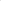 Стороны в течение одних суток обязаны информировать друг друга о невозможности направления/получения и подписания документов в электронном виде через Систему ЭДО, в случае технического сбоя внутренних систем Стороны. В этом случае, в период действия такого сбоя, Стороны направляют и подписывают документы на бумажном носителе установленным порядком.Владелец квалифицированного сертификата ключа проверки электронной подписи несет ответственность за обеспечение его конфиденциальности и недопущение использования неуполномоченным лицом принадлежащего ему сертификата ключа проверки электронной подписи. Получающая Сторона добросовестно исходит из того, что документ подписан от имени направляющей Стороны надлежащим лицом, действующим в пределах, имеющихся у него полномочий. Квалифицированная электронная подпись, которой подписан документ, признается действительной до тех пор, пока иное не будет установлено в соответствии с законодательством РФ.Организация электронного документооборота между Сторонами не отменяет использование иных способов изготовления, обмена и подписания документов между Сторонами.11. Юридические адреса, реквизиты и подписи СторонПриложение № 1 к договору поставки газа№«НомерДоговора» от «ДатаЗакл» г.А К Т № _________поданного-принятого газа к договору поставки газа № «НомерДоговора» от «ДатаЗакл»г.  «Покупатель»___________________ (наименование точки подключения)за _______________  годаг. Нальчик										_____________ г.Мы, нижеподписавшиеся, ООО «Газпром межрегионгаз Нальчик»,  именуемое в дальнейшем «Поставщик», в лице генерального директора «ДиректорРод», действующего на основании Устава, и «Покупатель», именуемое в дальнейшем «Покупатель», «ДолжностьРод» составили настоящий акт о том, что за период с _______ по _________ :Поставщик передал, а Покупатель принял на _______________ (наименование точки подключения)газ горючий природный в объёме ______________ тыс. куб. м. (объем прописью),газ горючий природный потребленный сверх суточного договорного объема за все сутки месяца поставки в объеме __________________ тыс.куб.м.,газ горючий природный выбранный сверх норм, предусмотренных Графиком №1 и № 2 в объеме _________________ тыс.куб.м.,согласно ежесуточным данным, отраженным в таблице настоящего Акта.Фактическая объемная теплота сгорания _____________ ккал/куб. м.тыс.куб.м.График №___ вводился с _______ (дата) по (дата) * Суточный договорной объем в соответствии с п.2.2. В случае введения ЦПДД ПАО "Газпром" Графика № 1 и № 2 в столбце "суточный договорной объем" указываются объемы поставки газа согласно Графику № 1 и № 2 на весь период введения Графиков и выделяются жирным шрифтом.**-в графе 3 и 4 минимального и максимального суточного объема рассчитываются исходя из условий оформленного договораот Поставщика                                                            	от Покупателя___________________ М.П.                                               	         _________________ М.П.Форма акта согласованаПоставщик                                                      Покупатель_________________ / «ДиректорИм»/				_______________ /«ФИОИм»/М.П.									М.П.Приложение № 2 к договору поставки газа№«НомерДоговора» от «ДатаЗакл» г.СВОДНЫЙ А К Т   поданного-принятого газа к договору поставки газа № «НомерДоговора» от «ДатаЗакл»г.  «Покупатель»за _______________  годаг. Нальчик										______________ г.Мы, нижеподписавшиеся, ООО «Газпром межрегионгаз Нальчик»,  именуемое в дальнейшем «Поставщик», в лице генерального директора «ДиректорРод», действующего на основании Устава, и «Покупатель», именуемое в дальнейшем «Покупатель», «ДолжностьРод» составили настоящий акт о том, что за период с _______ по __________:Поставщик передал, а Покупатель принял:газ горючий природный в объёме ________________ тыс. куб. м. (объем прописью),газ горючий природный потребленный сверх суточного договорного объема за все сутки месяца поставки в объеме _____________ тыс.куб.м.,газ горючий природный выбранный сверх норм, предусмотренных Графиком №1 и № 2 в объеме _________________ тыс.куб.м.,согласно ежесуточным данным, отраженным в актах поданного – принятого газа № ____, №___.Средневзвешенная объемная теплота сгорания  _________ ккал/куб. м. от Поставщика                                                            от Покупателя______________________                                          _________________________М.П                                                                                                М.П.Форма акта согласованаПоставщик                                                      Покупатель_________________ / «ДиректорИм»/				_______________ /«ФИОИм»/М.П.									М.П.Приложение № 3 к договору поставки газа№«НомерДоговора» от «ДатаЗакл» г.	Приложение к Сводному Актуподанного-принятого газак договору поставки газа № «НомерДоговора» от «ДатаЗакл»г.  «Покупатель»за ____________  годаг. Нальчик									____________ г.Принято всего  ______________ тыс. куб. м., в том числе за каждые сутки месяца:График №___ вводился с _______ (дата) по (дата) * Суточный договорной объем в соответствии с п.2.2. В случае введения ЦПДД ПАО "Газпром" Графика № 1 и № 2 в столбце "суточный договорной объем" указываются объемы поставки газа согласно Графику № 1 и № 2 на весь период введения Графиков и выделяются жирным шрифтом.**-в графе 3 и 4 минимального и максимального суточного объема рассчитываются исходя из условий оформленного договораот Поставщика                                                                 	от Покупателя______________________                                         	________________________М.П                                                                                                       М.П.Форма акта согласованаПоставщик                                                      Покупатель_________________ / «ДиректорИм»/			_______________ /«ФИОИм»/М.П.							М.П.Приложение № 4 к договору поставки газа№ «НомерДоговора» от «ДатаЗакл» г.ТЕХНИЧЕСКОЕ СОГЛАШЕНИЕк договору поставки газа № «НомерДоговора» от «ДатаЗакл» о техническом исполнении договоров поставки газа.ООО «Газпром межрегионгаз Нальчик», именуемое в дальнейшем «Поставщик», в лице генерального директора «ДиректорРод», действующего на основании Устава, и «Покупатель», именуемое в дальнейшем «Покупатель», «ДолжностьРод» именуемые в дальнейшем стороны, заключили настоящее Техническое соглашение (далее по тексту – Соглашение) о техническом исполнении договоров поставки и транспортировки газа.1. Термины и определения1.1. Термины и определения в Соглашении принимаются согласно Федеральному закону от 31.03.1999 № 69-ФЗ «О газоснабжении в Российской Федерации», Правилам поставки газа в Российской Федерации, утвержденным постановлением Правительства РФ от 05.02.1998 № 162 и Правилам учёта газа, утвержденным приказом Минэнерго России от 30.12.2013 № 961 и иными законодательными актами Российской Федерации.2. Предмет соглашения2.1. Настоящее Соглашение определяет взаимоотношения Сторон по техническому исполнению договора(ов) поставки газа «НомерДоговора» от «ДатаЗакл»г., заключенных Сторонами.3. Порядок учета количества и определения параметров качества газа3.1. Учет газа производится в соответствии с действующими стандартами и нормативными документами.3.2. Определение количества газа (объема) производится по средствам измерений, указанного в техническом соглашении, подписанном Сторонами (Приложение № 4), в соответствии с требованиями «Правил учета газа», «Правил поставки газа в Российской Федерации», ГОСТ Р 8.740-2011,  ГОСТ 8.611-2013, ФР 1.29.2007.03880, ГОСТ 8.586.1-5 2005, Р 8.899-2015 во взаимосвязи с ГОСТ 30319.0-3-2015, с учётом ГОСТ 8.741-2011, ГОСТ 31369-2008 (ИСО 6976:1995), ГОСТ 31370-2008 (ИСО 10715:1997), Приказа Министерства энергетики РФ от 30.12.2020 №1227 «Методика расчета ущерба, причиненного в результате хищения, совершенного из газопровода» и иными нормативными документами, вступившими в силу, в течение действия настоящего Договора.Перечень газопотребляющего оборудования и узлов учёта газа Покупателя:Табл. 1 УУГТабл. 2 Газопотребляющее оборудование3.3. Каждая из Сторон Соглашения, при наличии у нее узлов учета газа, обязана обеспечить представителю другой Стороны возможность проверки в любое время правильности работы средств измерения расхода и количества газа, наличия действующих свидетельств об их поверке, ведение необходимой проектной документации, осмотр газопотребляющего оборудования и документации на него.3.4. Покупатель обеспечивает техническую возможность установки на узле учёта газа системы телеметрии расхода и параметров газа.При установке комплекса технических и программных средств узла учёта газа и системы телеметрии за счёт Поставщика и/или ГРО, Покупатель обеспечивает сохранность и исправность этого комплекса и беспрепятственный ввоз (вывоз) его на территорию (с территории) Потребителя, для технического обслуживания, поверки или ремонта.3.5. Покупатель в обязательном порядке согласовывает с Поставщиком тип узлов учета газа, в том числе при их проектировании и реконструкции. Снятие или установка средств измерений, входящих в состав коммерческих узлов учёта газа, производится в присутствии уполномоченных представителей Сторон, при этом владелец узла учета газа информирует Стороны о сроках проведения очередной поверки узла учета газа не позднее чем за 3-ое суток до начала демонтажа приборов учёта газа. По результатам снятия или установки приборов учёта газа составляется двухсторонний акт, который подписывается уполномоченными представителями сторон.В случае отказа Покупателя от подписи актов, предусмотренных настоящим пунктом Соглашения, в акте делается запись "от подписи отказался", заверенная подписями представителей Поставщика и ГРО.4. Взаимоотношения и ответственность сторон4.1. В случаях, не предусмотренных настоящим Соглашением, Стороны несут ответственность в соответствии с действующим законодательством РФ.4.2. Все споры и разногласия разрешаются путём переговоров между Сторонами. При недостижении согласия спор разрешается в Арбитражном суде.5. Особые условия5.1. Настоящее Соглашение заключено на период действия договоров, указанных в пункте 2.1. Соглашения.5.2. Настоящее Соглашение носит конфиденциальный характер и не подлежит разглашению организациям и лицам, не связанным с выполнением данного Соглашения.5.3. Все изменения и дополнения к настоящему Соглашению должны быть подписаны уполномоченными представителями Сторон. 5.4. Стороны обязуются за 30 дней до реорганизации извещать друг друга о предполагаемых изменениях2023 -2027 годы1 квартал1 квартал1 квартал2 квартал2 квартал2 квартал3 квартал3 квартал3 квартал4 квартал4 квартал4 квартал2023 -2027 годы2023 -2027 годыянварьфевральмарт апрель май июнь июль август сентябрь октябрь ноябрь декабрь20232024202520262027Наименование объектаянварьфевральмарт апрель май июнь июль август сентябрь октябрь ноябрь декабрьНаименование объектаянварьфевральмарт апрель май июнь июль август сентябрь октябрь ноябрь декабрьНаименование объектаянварьфевральмарт апрель май июнь июль август сентябрь октябрь ноябрь декабрьНаименование объектаянварьфевральмарт апрель май июнь июль август сентябрь октябрь ноябрь декабрьНаименование объектаянварьфевральмарт апрель май июнь июль август сентябрь октябрь ноябрь декабрьТочки подключенияНаименование объекта и его местонахождениеГодовой объем  поставки газа в 2023-2027гг.Группаконечных потребителей для определения ПССУГруппаконечных потребителей для определения ТТГПоставщик: ООО «Газпром  межрегионгаз Нальчик»Покупатель: «Покупатель»Полное наименование: Общество с ограниченной ответственностью «Газпром  межрегионгаз Нальчик»Полное наименование: «ПолноеНаим»Адрес места нахождения: 360017, Российская Федерация, Кабардино-Балкарская республика, г. Нальчик, ул. Мечникова, 89;Почтовый адрес: 360017, Российская Федерация, Кабардино-Балкарская республика, г. Нальчик, ул. Мечникова, 89;Юридический адрес: «ЮридичАдрес»Адрес места нахождения: 360017, Российская Федерация, Кабардино-Балкарская республика, г. Нальчик, ул. Мечникова, 89;Почтовый адрес: 360017, Российская Федерация, Кабардино-Балкарская республика, г. Нальчик, ул. Мечникова, 89;Почтовый адрес:«ИндексПочтовый» ,«АдресПочт»Телефон: приемная: 8 (8662) 42-37-08,отдел реализации газа: 8 (8662) 42-31-13,бухгалтерия: 8 (8662) 42-35-73;Телефон: «Телефон»ИНН 0726016152, КПП 785150001,ОГРН 1160726054521,ОКПО 03273922,ОКВЭД 40.20.2, 51.51.3,Банковские реквизиты: расчетный счет 40702810900010007014, в банке АО «АБ «РОССИЯ», филиал ЦЕНТРАЛЬНЫЙ ФИЛИАЛ АБ «РОССИЯ»,БИК 044525220, корсчет: 30101810145250000220Адрес банка: 142770, г. Москва, п. Сосенское, пос. Газопровод, 101, кор.5.ИНН «ИНН», КПП «КПП»,ОГРН «ОГРН», ОКПО «ОКПО»,ОКВЭД «ОКВЭД»,Банковские реквизиты:р/сч  «РасчСчет»БИК «БИК»,корсчет: «КорСчет», «Паспорт»Поставщик:Покупатель:Генеральный директор ООО «Газпром межрегионгаз Нальчик»  «ДолжностьИм»_____________________                  «ДиректорИм»_____________________              «ФИОИм»М.П.М.П.ДатаСуточный договорнойобъем*Минимальный суточный объемМаксимальный суточный объемФактический объем принятого газаПерерасход газа за каждые сутки от максимального суточного договорного объемаДатаСуточный договорной объем*Минимальный суточный объемМаксимальный суточный объемФактический объем принятого газаПерерасход газа за каждые сутки от максимального суточного договорного объема123456=5-4123456=5-411621731841952062172282392410251126122713281429153031ВсегоВсегоВсегоВсегоВсегоВсегоВсегоНаименование места передачи газа/точки подключения№ акта поданного-принятого газаОбъем, тыс.куб.м.газ (горючий природный, НГДП) принятый по всем точкам подключения, в т.ч.:1.2.3…ИТОГОДатаСуточный договорной объем*Минимальный суточный объемМаксимальный суточный объемФактический объем принятого газаПерерасход газа за каждые сутки от максимального суточного договорного объема123456=5-412345678910111213141516171819202122232425262728293031Всего:г. Нальчик                                                                    «ДатаЗакл»г.Точка подключенияСостав узла  учёта газаЗаводской номерТочка подключенияГазопотребляющее оборудованиеМакс. проектн.расход газа на установку, нм3/часПоставщик:Покупатель:Генеральный директор ООО «Газпром межрегионгаз Нальчик»  «ДолжностьИм»_____________________                  «ДиректорИм»_____________________              «ФИОИм»М.П.М.П.